                                                     Roshan Jagannath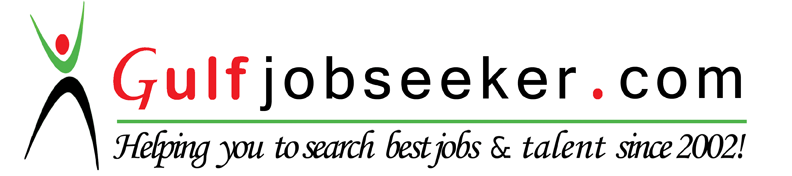 Whats app  Mobile:+971504753686 Gulfjobseeker.com CV No:1563084E-mail: gulfjobseeker@gmail.comSeeking a challenging opportunity in Banking Industry for personal and professional growthPROFILESincere & diligent Professional with overall 7+ years of experience including 4+ years in Banking and Financial Institution.A keen administrator with expertise in managing trading functions to meet corporate financial goals while being abreast with all the latest financial developments.An enterprising leader with strong analytical, problem solving & organizational abilities complemented by a passion for achieving high quality at work.Ability to meet customer service standards by providing appropriate solutions for the queries and complaints.Adept at servicing clients on international business issues by developing forecasts in compliance with financial developments in foreign economies affecting clients and the organization.Excellent planning, execution, monitoring and resource balancing skills, attention to detail as well as the ability to build and lead effective teams.Efficient leadership & people management skills in planning, prioritizing, scheduling & monitoring while motivating, mentoring, proactive resolution and skill upgrade of the team for performance excellence.CORE COMPETENCIES Leadership & Supervisory Skills  Liaising / Coordination  Reporting & Documentation    Customer Relationship Management  Communication Skills  Interpersonal Skills  Team Management Trade & Working Capital Financing MS Office - 2008PROFESSIONAL EXPERIENCERAK BANK, UAE 	SEP 2012 – JAN 2016Senior Relationship Officer – SME Trade & Working Capital FinanceWorking as a relationship officer for Rak BankAcquiring new clients to the bank for SME Trade & Working Capital FinanceAnalyzing the customer portfolio and advising the suitable product for his businessAnalyzing the balance sheet and bank statements of the clientVerifying the related documents and doing due diligence of the clientPreparing business visit report, LAF, structure and also solving credit queries Effectively addressing and resolving operational issues and concerns in a timely fashionINDUSIND BANK, INDIA	JAN 2012 – JULY 2012Relationship Manager – Retail BankingWorked as a priority banker with Indusind BankWell versed with all the operations involved in Retail BankingEfficiently educating operations team on best practices, company policies and service excellence standardsUsed to handle customer queries across the counters and even visit customers at their address for solving their queries.Have  experience in cross selling different banking products to them including  life insurance, general insurance, fixed deposits, accounts, home loans, auto loans, credit cards etcTo deal with Savings account, Current account, NRE/NRO account. Manager in different operational issues and promotional activities and accordingly evaluating current operational strategies and recommending improvements.HDFC Life, india	Apr 2011 – Jan 2012Sales Development ManagerWorked as a Team Leader and was handling a team of 20 DSA’s to source Insurance Policies related to health and lifeManaged a team of DSA staffs to source Insurance policies from market.Managed a team of Financial Advisors who generate business from the marketMeeting prospected clients with Advisors as well as DSA’s and closing the dealEfficiently managed walk-in customers and converted them into the clients while maintaining healthy relationship with the existing clients.hdfc lTD, INDIA	JULY 2010 – MAR 2011Home Loan CounselorWorked as a Customer service officer and also as a home loan advisor.Meeting Builders & Real Estate Agents to generate new business.Preparing project report and also meeting advocates for project approvals.Majorly dealing with NRI clients and preparing financial report and loan calculationPreparing loan sanction report before registration.Icici prudential	  SEPT 2008 – Oct 2009Associate Health Assurance ManagerWorked as a Manager and was dealing with health assurance productsWas handling advisors mainly proprietor of Pharmacies and also financial advisors.Recruiting new agents and generating business.Meeting new clients and closing deals.Attending seminars and advising agents for IRDA license.EDUCATION CREDENTIALS Bachelor of Commerce (BCOM), Shree Gokarnatheshwara College, 2008PUC – Department of Pre University Education Karnataka, 2005KSEEB – Karnataka Secondary Education Examination Board, 2003PERSONAL DETAILSDate of Birth: 11th May 1987Languages Known: English, Hindi, Malayalam, Tamil, Kannada, Tulu, Konkani